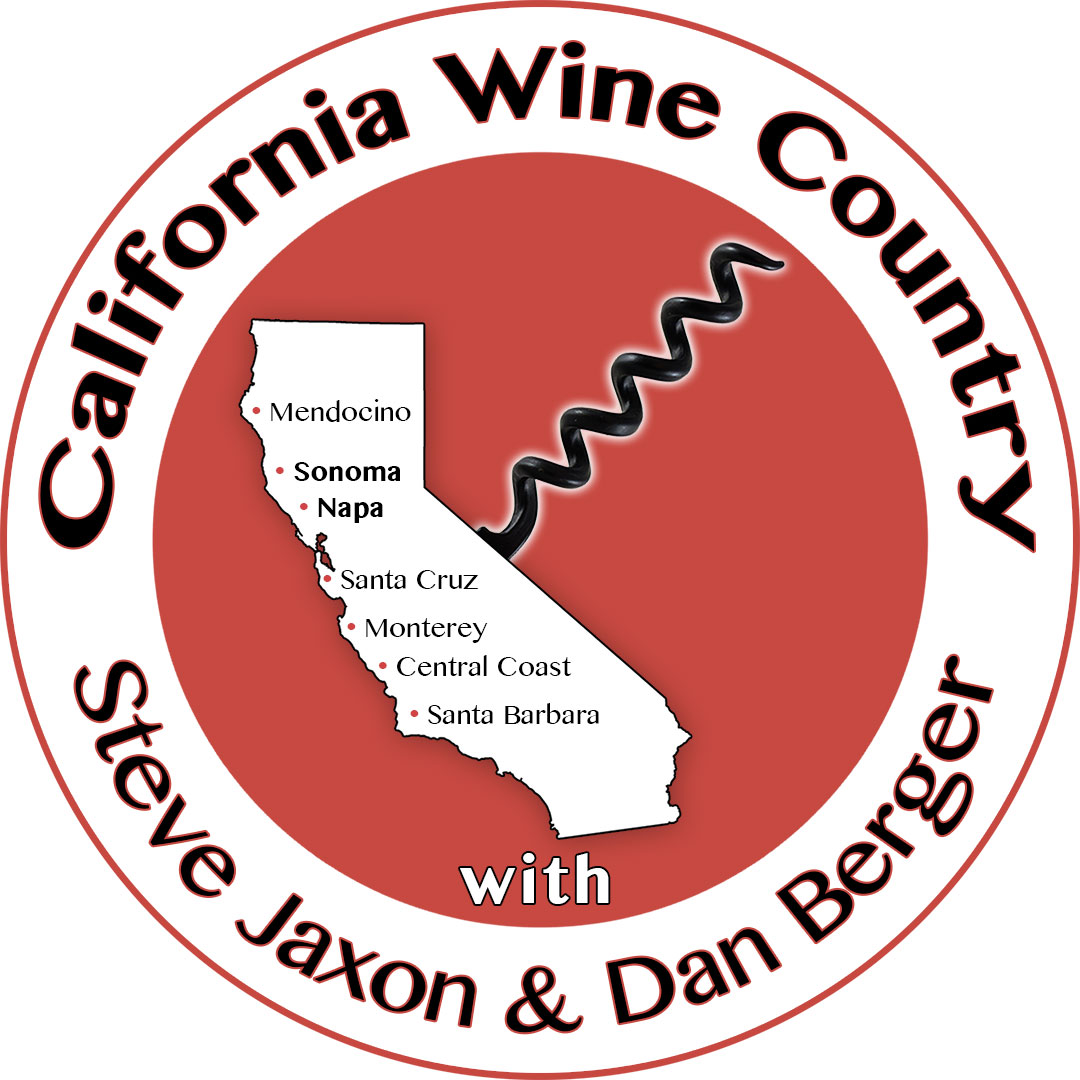 LISTEN ON THE RADIOLive on KSRO 1350 AM & 103.5 FM, Wednesdays from 5-6 pm.SUBSCRIBE TO THE PODCASTFind California Wine Country on iTunes, Android, Stitcher, etc. and at www.calwinecountry.com